ASCOLIP® liposomski vitamin C 1000 mg, 30 vrečicprehransko dopolnilo v tekoči obliki 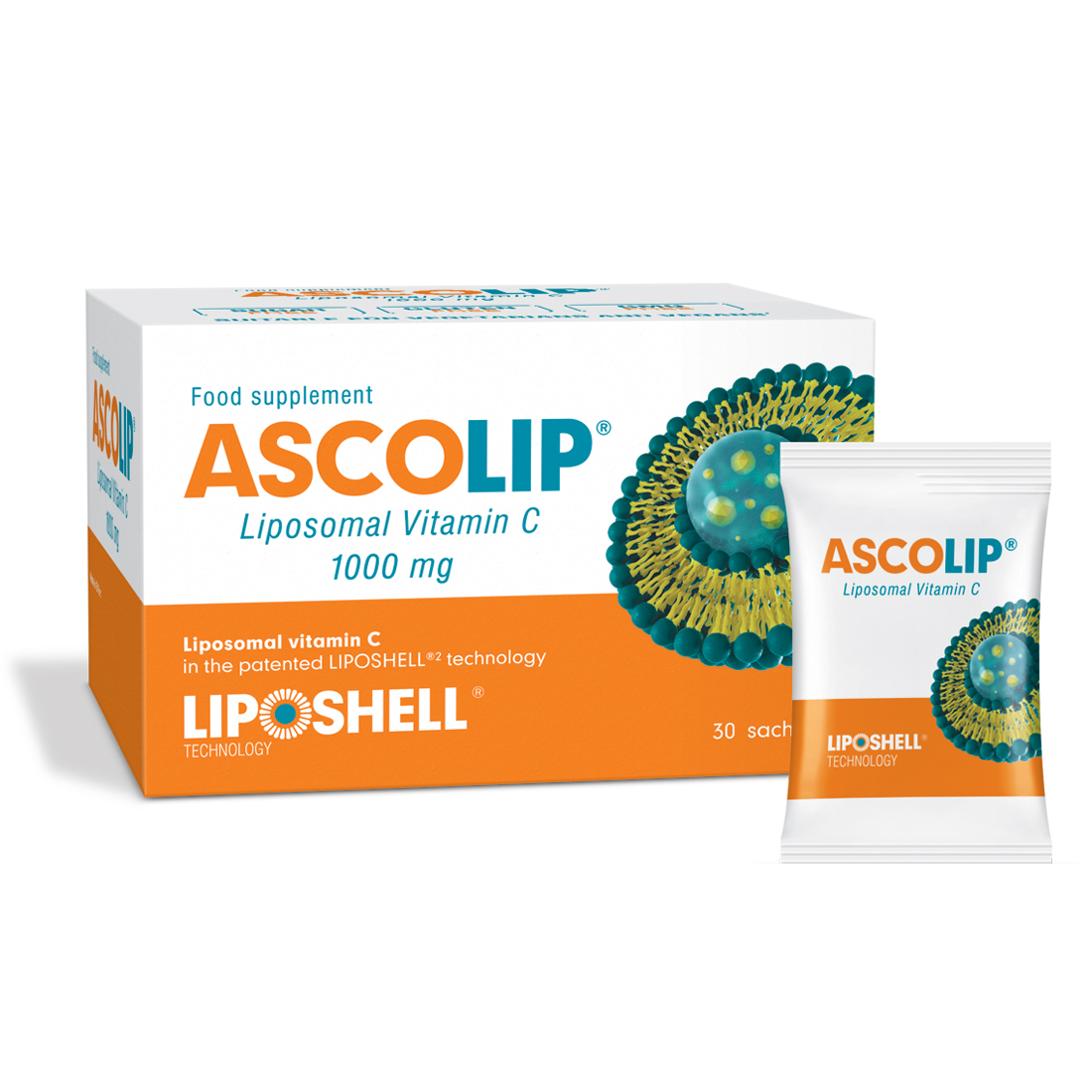 Patentirana LIPOSHELL® tehnologija brez uporabe alkohola omogoča nastanek majhnih liposomov (mehurčkov) z izjemno dobro absorpcijo. Ob povečanih potrebah po vitaminu C zaradi stresa, okužbe in podobnih stanj, s pomočjo liposomov v kri dostavimo več vitamina C, ki se počasneje izloča.Zakaj izbrati liposomski vitamin C ASCOLIP ®, 1000 mg?Je izjemno učinkovita dostavna oblika vitamina C,doseže vsaj 70 % višjo koncentracijo vitamina C v krvi inse 2-krat dlje časa zadržuje v krvnem obtoku kot vitamin C v prahu.Biorazpoložljivost liposomov LIPOSHELL® je klinično preizkušena.*Vitamin C ima vlogo pri delovanju imunskega sistema, nastajanju kolagena v koži, žilah, kosteh, hrustanca, dlesni in zob ter zaščiti celic pred oksidativnim stresom.Prispeva tudi k sproščanju energije pri presnovi, delovanju živčnega sistema, normalnemu psihološkemu delovanju, zmanjševanju utrujenosti in izčrpanosti in obnovi reducirane oblike vitamina E.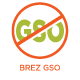 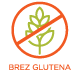 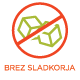 Priporočen dnevni odmerek in navodila za uporabo: 1 vrečica 1-krat dnevno.Vsebino vrečice lahko raztopite v majhni količini navadne vode ali pa jo zaužijete neposredno.Zaradi specifičnega okusa priporočamo, da si pripravite napitek in ga popijete po slamici.Izdelek je namenjen za uporabo pri povečanih potrebah vitamina C.*Priporočen dnevni vnosVegetarijansko/veganska formula. Sestavine: sredstvo za povečanje prostornine: glicerol, voda, natrijev L-askorbat, lecitin (repični in iz soje), stabilizator: pektini, naravna aroma, sredstvo za uravnavanje kislosti: citronska kislina.Priporočenega dnevnega odmerka se ne sme prekoračiti. Prehransko dopolnilo ni nadomestilo za uravnoteženo in raznovrstno prehrano ter zdrav način življenja.Nosečnice, doječe matere in posamezniki s presnovnimi motnjami železa, naj se pred uporabo posvetujejo z zdravnikom. Ni primerno za osebe s predispozicijo za nastanek ledvičnih kamnov ali osebe z ledvičnimi kamni. Vitamin C v dnevnem odmerku >1000 mg lahko pri občutljivejših osebah povzroči manjše nelagodje v želodcu. V primeru preobčutljivosti na katerokoli sestavino v izdelku, izdelka ne uporabljati.Datum roka uporabnosti (uporabno najmanj do konca:) in serijska številka oz. lot (L) sta odtisnjena na dnu embalaže.Proizvedeno v EU.Distributer: Bimedia d.o.o., Cesta na Brdo 100, 1000 LjubljanaSestava:  1 vrečica (5g)% PDV*Vitamin C1000 mg1250 %